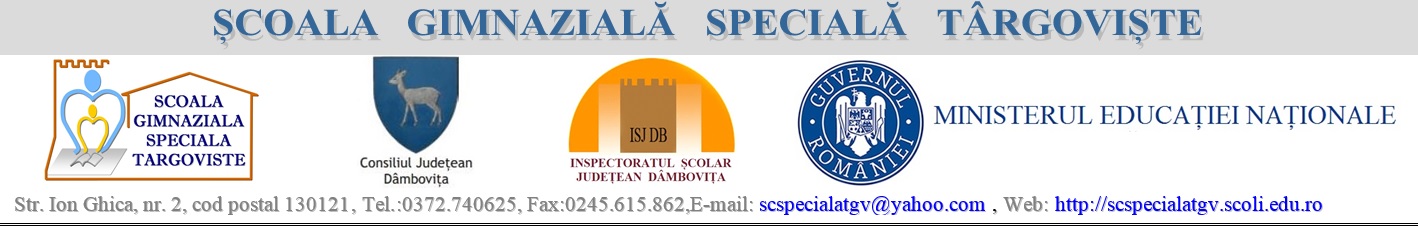 MODEL PROGRAMĂ ADAPTATĂLIMBA ȘI LITERATURA ROMÂNĂCls. a III-aAn școlar: 2017/2018Nivelul de îmvățământ: Învățământ special integratNumele autorului: profesor de sprijin/itinerant Stoica Magdalena MarianaDenumirea resursei: Model programă adaptată-  Limba și literatura română- clasa a III-aCOMPETENȚE GENERALE:1. Receptarea de mesaje orale în diverse contexte de comunicare 2. Exprimarea de mesaje orale în diverse situaţii de comunicare 3. Receptarea de mesaje scrise în diverse contexte de comunicare 4. Redactarea de mesaje în diverse situaţii de comunicareCompetenţe specifice şi exemple de activităţi de învăţareReceptarea de mesaje orale în diverse contexte de comunicareExtragerea unor informaţii de detaliu dintr-un text informativ sau literar accesibil, cu sprijin  - completarea unor tabe cu informaţii din texte audiate;   - îndeplinirea unor instrucţiuni audiate (realizarea unei figurine origami prin operaţii simple, învăţarea regulilor unui joc nou, construirea unui obiect din materiale din natură/reciclate pe baza unor paşi simpli, ) Deducerea sensului unui cuvânt prin raportare la mesajul audiat în contexte de comunicare familiar, cu sprijin- folosirea unor tehnici prin încercare şi eroare pentru a descoperi semnificaţia cuvintelor - explicarea sensului cuvântului prin mijloace verbale şi nonverbale pornind de la contextul mesajului audiat 1.4. Manifestarea curiozităţii faţă de diverse tipuri de mesaje în contexte familiar, cu sprijin- realizarea unor desene/ benzi desenate/ scheme pentru a ilustra ceea ce a înţeles din texte informative sau literare simple - vizionarea de emisiuni pentru copii (online sau TV) pe teme de interes pentru clasa de elevi - folosirea reportofonului, a computerului etc. pentru a audia diferite texte - audierea unor poveşti, povestiri, întâmplări, folosind reportofonul, computerul etc. 1.5. Manifestarea unei atitudini deschise faţă de comunicare în condiţiile neînţelegerii mesajului audiat , cu sprijin- solicitarea repetării unui mesaj (de exemplu, „Ce-ai spus?”/ „Mai spune o dată!”/ „Cred că nu am înţeles ce ai spus”/ „Te rog să mai spui o dată”) - solicitarea unei explicaţii (de exemplu, „Ce înseamnă că ...?”) - exerciţii pentru depăşirea fricii de eşec: exerciţii de reascultare a mesajului; folosirea unor coduri nonverbale pentru a semnala neînţelegerea/ înţelegerea mesajului Exprimarea de mesaje orale în diverse situaţii de comunicareDescrierea unui obiect/ unei fiinţe din universul apropiat pe baza unui plan simplu , cu sprijin- identificarea şi numirea unor trăsături ale obiectelor/ fiinţelor din universul apropiat - descrierea frontală, cu sprijin din partea profesorului, a obiectelor la îndemână (pornind de la întrebări de sprijin şi ajungând la mesaj) - descrierea colegului de bancă, cu sprijin din partea profesorului sau a altui coleg - colaborarea pentru descoperirea ideilor care pot structura un plan simplu  2.3. Prezentarea unei activităţi realizate individual sau în grup, cu sprijin- formulare de răspunsuri la întrebări simple de control –„Ce ai făcut? Ce ai făcut mai întâi? Şi apoi? Dar în cele din urmă?” - prezentarea unor evenimente ale clasei (excursie, concurs, târg de mărţişoare etc)2.4. Participarea la interacţiuni pentru găsirea de soluţii la problem, cu sprijin- dezvoltarea de proiecte interdisciplinare la clasă, în şcoală sau în comunitate, în cadrul unui grup mic - organizarea unui eveniment (de exemplu, o serbare, o expoziţie cu afişe realizate în urma lecturilor) 2.5. Adaptarea vorbirii la diferite situaţii de comunicare în funcţie de partenerul de dialog, cu sprijin- dramatizarea unor scene de poveste - joc de rol în diverse situaţii de comunicare cu respectarea regulilor stabilite (de exemplu, „Eşti cu bicicleta în parc şi ai găsit un pui de porumbel căzut din cuib. Este un domn pe o bancă mai încolo. Jucaţi scena!”) Receptarea de mesaje scrise în diverse contexte de comunicareExtragerea unor informaţii de detaliu din texte informative sau literare, cu sprijin- lectură activă, cu creionul în mână - activităţi în perechi cu scopul de a lămuri aspecte neînţelese - utilizarea tehnicii SVÎ- Ştiu, Vreau să ştiu, Am învăţat - formularea de întrebări şi răspunsuri prin diferite procedee (interogare reciprocă, procedeul recăutării etc.) - exerciţii de citire activă prin folosirea unor simboluri specifice eficientizării lecturii (SINELG) 3.6. Aprecierea valorii cărţilor - activităţi la bibliotecă - amenajarea unui colţ de lectură în clasă Redactarea de mesaje în diverse situaţii de comunicare4.1. Aplicarea regulilor de despărţire în silabe la capăt de rând, de ortografie şi de punctuaţie în redactarea de text, cu sprijin- interevaluarea textelor scrise - revizuirea textelor redactate - discutarea problemelor apărute la despărţirea în silabe - completarea semnelor de punctuaţie într-un text fără punctuaţie 4.3. Realizarea unei scurte descrieri ale unor elemente din mediul apropiat pornind de la întrebări de sprijin - elaborarea de instrucţiuni amuzante pentru obiecte la îndemână (de exemplu, „Cum este guma? La ce foloseşte? Găseşte şi o utilizare neobişnuită!”) 4.4. Povestirea pe scurt a unei întâmplări imaginate/ trăite, cu sprijin- antrenamente de scriere creativă - proiect de  grup: „Cartea mea” (realizarea unei cărţi şi expunerea acesteia/prezentarea acesteia) - scrierea unui paragraf în care se folosesc conectori de tipul: mai întâi, apoi, în cele din urmă 4.5. Manifestarea disponibilităţii pentru transmiterea în scris a unor idei, cu sprijin- participarea, alături de colegi şi de profesor, la realizarea programului unei serbări, a scenariului unei dramatizări - expoziţii de afişe/ alte produse scrise realizate în urma activităţilor - participarea la realizarea unui jurnal al clasei ConţinuturiFuncţii ale limbii (acte de vorbire):-descrierea (de obiecte, fiinţe din universul imediat) - relatarea unei acţiuni/ întâmplări cunoscute (trăite, vizionate, citite) - oferirea de informaţii (referitoare la universul apropiat) - solicitarea de informaţii (referitoare la universul apropiat - prezentarea (de persoane, de cărţi, a unor activităţi) Textul -textul pentru lectură are minimum 250 cuvinte - textul literar: cu precădere narativ; fragmente descriptive scurte; poezii scurte adecvate nivelului de vârstă - text de informare şi funcţional: afiş, fluturaş, tabel sau alt tip de organizator grafic, carte poştală, invitaţie; în funcţie de dotări – email Variabilitatea limbii şi a comunicării în contexte diferite -intuirea claselor morfologice – substantiv, adjectiv calificativ, pronume personal, verb - intuirea numărului, a genului 